Course Information2022 Seoul Academy of International LawJuly 4 (Mon.) – July 15 (Fri.), 2022Seoul, Republic of Korea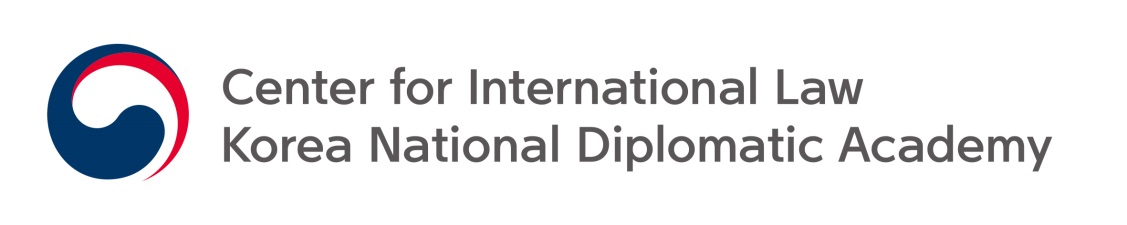 CONTENTSⅠ. Program Overview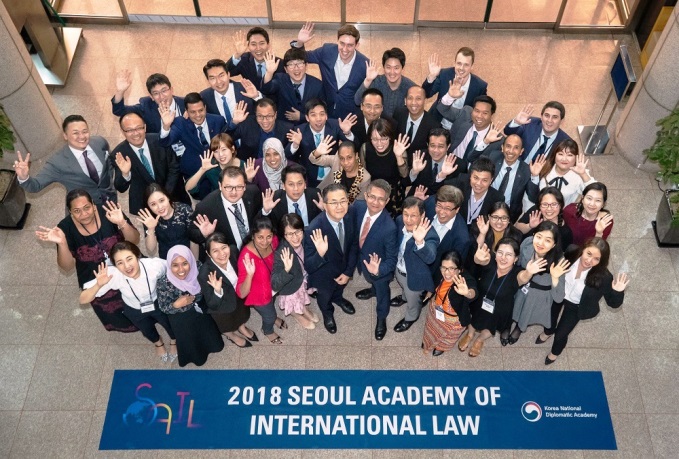 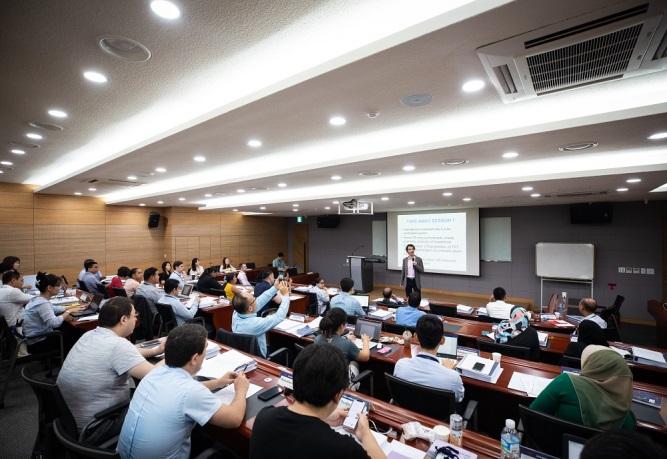 ❏ Program ObjectivesThe Seoul Academy of International Law (SAIL) is a training program organized by the Center for International Law (CIL) at the Korea National Diplomatic Academy (KNDA) of the Ministry of Foreign Affairs of the Republic of Korea. It provides courses lectured by prominent scholars and practitioners in the field of international law to the participants from Asia and the Pacific region. The objective of the program is to promote greater understanding on the current trends in international law among those involved in international law practice. In an effort to establish the rule of law in the region on a more solid basis, the SAIL aims, in particular:To enhance the participants’ understanding about international lawTo promote exchanges of views on contemporary international lawTo strengthen future cooperation and networks between the participants and the ROKTo facilitate sharing knowledge in participating countries’ foreign policies relating to current international legal issues❏ ParticipantsAbout 40 participants in the program come from various countries in Asia and the Pacific, and range widely from government officials, including diplomats and legal practitioners, to scholars, researchers as well as graduate students.Ⅱ. Course Information and Terms of Participation1. Course Information ❏ Date and VenueDate: July 4 (Mon.) – 15 (Fri.), 2022Venue: Korea National Diplomatic Academy (Seoul, Korea)❏ Participants: 38 participants from 24 countries in Asia and the PacificAustralia, Bangladesh, Brunei, Cambodia, China, Fiji, Indonesia, Japan, Kazakhstan, Laos, Malaysia, Mongolia, Nepal, New Zealand, Papua New Guinea, Philippines, Singapore, Sri Lanka, Thailand, Timor-Leste, Turkey, Uzbekistan, Vietnam, and Republic of Korea❏ Lecturers and Courses❏ Lecture Timetable*Lecturers and schedules are subject to change.2. Terms of Participation ❏ Language of Instruction: English❏ Qualification of ApplicantsPublic officers, including diplomats and legal practitioners in charge of international legal affairs, with over 5 years of work experienceResearchers and scholars in international legal affairs in institutions and universitiesGraduate students majoring in international legal affairs in academic institutions and universitiesProficiency in spoken EnglishKnowledge and experiences in international law❏ RegulationsParticipants should participate in the program to the best of their abilities.Participants should refrain from engaging in political activities or any form of employment for profit or gain.Participants must return to their home country upon completion of the program. Participants should not extend their stay beyond the length of the program for personal reasons.Participants are not permitted to change the flight schedule arranged by the CIL for personal convenience.Participants should not accompany any member of their family to the program.Participants are to assume responsibility for any personal expenses incurred. Participants are required to strictly observe the course schedule and abide by the rules and regulations stipulated by the CIL in respect to the program.Participants should cooperate in preventing any sexual harassment.❏ Travel and AccommodationThe CIL will cover for participants accommodation and such travel expenses as round-trip airfare, accommodation, round-trip airport transportation, field trip, and per diem. (*Round-trip airfare will be provided to all participants except those from the following countries: Australia, Brunei, Japan, New Zealand , and Singapore)3. Rules and PoliciesThe participants in the Seoul Academy of International Law (hereinafter participants) are expected to have read, abide by, and respect the following rules and policies that the CIL endorses in implementing the program. It is also understood that the participants are provided with the highlights of such rules and policies on the occasion of the program orientation.Privacy and Copyright PolicyUnless the participants state otherwise in writing, it is considered that:The CIL may provide and disclose the participants’ information, including the name, nationality, organization and position of the participants, to relevant entities within the limit provided by the CIL’s policy or regulations thereof;The CIL possesses the right of using all the documents and information provided by the participants for the operational purposes of the Seoul Academy of International Law (hereinafter the Academy), including their duplication, translation, distribution, and/or posting to websites.Punctuality and Attendance PolicyParticipants will need to be punctual for any classes that the Academy offers.Certificates of Attendance are awarded at the end of the Academy only to those who have attended at least seventy (70) percent of the classes.Policy on MisconductAny form of harassment or insult, including but not limited to misconduct arising out of racial/ethnic, gender or class discrimination, whether it be physical or verbal, will be dealt with in accordance with Korean laws.Sexual harassment, defined as a form of behavior characterized by sexually connotative words, acts or gestures that could undermine individual dignity and by which the victim takes offense, is regarded as a serious misconduct and will be acted upon accordingly.All participants are encouraged to report to the CIL immediately participants’ such misconduct as explained above, especially when damage should occur from misconduct by the participants.Security and Well-being PolicyParticipants are solely responsible for their own personal belongings, safety, health and well-being, and are asked to conduct themselves accordingly.General RulesParticipants shall not engage in political activities and any form of employment for profit or gain for the duration of the courses at the Academy.Participants are liable for any damage whatsoever to any property that arises from the carelessness, negligence, omission or default of the participants for the duration of the courses at the Academy.Ⅲ. ContactsFor any inquiry, please contact Center for International Law by the following methods:Tel: +82-2-3497-7618E-mail: cil@mofa.go.krBenedict KingsburyProfessor, New York UniversityGlobal Governance and International LawBhupinder S. ChimniProfessor, Jindal Global Law SchoolThird World Approaches to International LawDapo AkandeProfessor, University of OxfordInternational Criminal LawJin-hyun PaikProfessor, Seoul National UniversityLaw of the SeaJutta BrunnéeProfessor, University of TorontoInternational Environmental LawNohyoung ParkProfessor, Korea UniversityCybersecurity and International LawWHO RepresentativeWHOGlobal Health Law and the WHOWon-soo KimProfessor, Incheon National UniversityUN and International LawICRC RepresentativeICRCNew Technology and International Humanitarian LawWEEK 17/4 (Mon)7/5 (Tue)7/6 (Wed)7/7 (Thu)7/8 (Fri)09:30-11:30Opening Ceremony&OrientationLaw of the Sea (1)Prof. Jin-hyun PaikUN & InternationalLaw (2)Prof. Won-soo KimInternational Criminal Law (2)Prof. Dapo AkandeField Trip13:00-15:00UN & International Law (1)Prof. Won-soo KimLaw of the Sea (2)Prof. Jin-hyun PaikInternational Criminal Law (1)Prof. Dapo AkandeInternational Criminal Law (3)Prof. Dapo AkandeField Trip15:15-17:15Third World Approaches to International Law (1)Prof. Bhupinder S. ChimniThird World Approaches to International Law (2)Prof. Bhupinder S. ChimniField TripWEEK 27/11 (Mon)7/12 (Tue)7/13 (Wed)7/14 (Thu)7/15 (Fri)09:30-11:30Global Governance and International Law (1)Prof. Benedict KingsburyGlobal Governance and International Law (2)Prof. Benedict KingsburyGlobal Governance and International Law (3)Prof. Benedict KingsburyCybersecurity & International Law (1)Prof. Nohyoung ParkCybersecurity & International Law (2)Prof. Nohyoung Park13:00-15:00International Environmental Law (1) Prof. Jutta BrunnéeInternational Environmental Law (2) Prof. Jutta BrunnéeInternational Environmental Law (3) Prof. Jutta BrunnéeNew Technology & International Humanitarian Law (1)ICRC RepresentativeNew Technology & International Humanitarian Law (2)ICRC Representative15:15-17:15Global Health Law and the WHO (1)WHO RepresentativeGlobal Health Law and the WHO (2)WHORepresentativeClosingCeremony